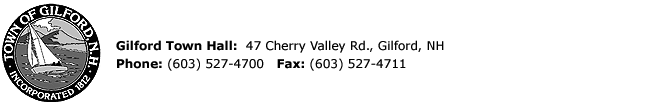 Gilford Public Library Board of Trustees
Minutes of the September 22, 2021 MeetingAttending: Katherine Dormody, Betty Tidd, Alexis Jackson, Peter EllisThe meeting was called to order at 10:00 am.The purpose of this meeting was to discuss the upcoming budget with Town Administrator Scott Dunn.Scott had reviewed our proposed budget. The primary topic of discussion was the proposed $15,000 item for work on the Garage. After discussion we agreed that the proposal would be included and submitted to the Selectmen.Meeting was adjourned at 10:30.Respectfully submitted:Alexis R. Jackson
Secretary